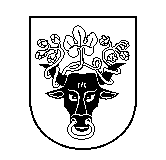 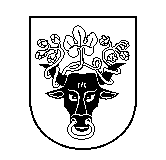 Pasvalio rajono savivaldybėsTarybaPosėdis įvyko 2022 m. kovo 30 d. 10.00–13.30 val.Posėdžio pirmininkas – Savivaldybės meras G. Gegužinskas. 	Posėdžio sekretorė – Mero padėjėja M. Jarašūnienė.           	Dalyvavo: 22 Tarybos nariai.Nedalyvavo: J. Jovaišienė (dėl darbo), R. Andžiuvienė (dėl ligos), Š. Varna (dėl darbo).Posėdžio pirmininkas G. Gegužinskas informavo apie:darbotvarkėje patikslintus informacijų pavadinimus, perskaitė;darbotvarkės klausimų svarstymo eiliškumą, kad šios informacijos: 1.1. Panevėžio apskrities vyriausiojo policijos komisariato informaciją apie 2021 m. nusikalstamumo ir viešosios tvarkos būklę Panevėžio apskrityje ir Pasvalio rajone“ ir „1.2. Užimtumo tarnybos prie Lietuvos Respublikos socialinės apsaugos ir darbo ministerijos Panevėžio klientų aptarnavimo departamento Pasvalio skyriaus informaciją apie situaciją Pasvalio rajono darbo rinkoje 2021 metais“ – bus išklausytos Savivaldybės tarybos posėdžio pradžioje; Informacijos: „1.3. Pasvalio rajono savivaldybės tarybos Antikorupcijos komisijos veiklos ataskaita už 2021 m. veiklos ataskaitą“, ir „1.4. Informacija dėl karo pabėgėlių iš Ukrainos priėmimo ir koronaviruso infekcijos (COVID-19) situacijos Pasvalio rajone“ bus išklausytos Savivaldybės tarybos posėdžio pabaigoje;darbotvarkės klausimų eiliškumo pakeitimą, kad darbotvarkės 2.23 darbotvarkės klausimas „Dėl turto, skirto humanitarinei pagalbai teikti, neatlygintino perdavimo“ perkeliamas ir svarstomas posėdžio pradžioje. Tarybos narys L. Kruopis kalbėjo apie sprendimo projektus „Dėl specialiojo teritorijų planavimo dokumentų rengimo procedūrų nutraukimo kai kurių Pasvalio rajono savivaldybės tarybos sprendimų pripažinimo netekusiais galios ir specialiojo teritorijų planavimo dokumentų rengimo procedūrų nutraukimo „Dėl Pasvalio rajono savivaldybės tarybos 2021 m. gruodžio mėn. 22 d. priimto sprendimo Nr. T1-233 „Dėl žemės sklypo (kad. Nr. 6775/0002:141), esančio Pasvalio r. sav., Pasvalio apyl. sen., Vytartų k., pagrindinės žemės naudojimo paskirties ir būdo pakeitimo“ pakeitimo“, surinktus gyventojų parašus, bendravimą su suinteresuotais asmenimis, gautas pastabas dėl parengtų sprendimų projektų.Nuo 10.09 val. Tarybos posėdyje dalyvauja Tarybos narė J. Vaitiekūnienė.Posėdžio pirmininkas G. Gegužinskas kalbėjo apie Tarybos nario L. Kruopio parengtus sprendimų projektus, Tarybos nariui grąžintus sprendimo projektus su teisininkų pastabomis, priminė, kad Tarybos narys L. Kruopis pataisytų sprendimo projektų Savivaldybės administracijos skyriams, padaliniams nepateikė, todėl šie sprendimų projektai į Savivaldybės tarybos posėdžio darbotvarkę nebuvo įtraukti.DARBOTVARKĖ: 1. Informacijos, ataskaita:1.1. Panevėžio apskrities vyriausiojo policijos komisariato informacija apie 2021 m. nusikalstamumo ir viešosios tvarkos būklę Panevėžio apskrityje ir Pasvalio rajone.1.2. Užimtumo tarnybos prie Lietuvos Respublikos socialinės apsaugos ir darbo ministerijos Panevėžio klientų aptarnavimo departamento Pasvalio skyriaus informacija apie situaciją Pasvalio rajono darbo rinkoje 2021 metais.1.3. Pasvalio rajono savivaldybės tarybos Antikorupcijos komisijos 2021 m. veiklos ataskaita.1.4. Informacija dėl karo pabėgėlių iš Ukrainos priėmimo ir koronaviruso infekcijos (COVID-19) situacijos Pasvalio rajone.2. Klausimai:2.1. Dėl pritarimo Pasvalio rajono savivaldybės kultūros įstaigų 2021 metų veiklos ataskaitoms (T-67).2.2. Dėl pritarimo Pasvalio rajono savivaldybės socialinių paslaugų įstaigų ir visuomenės sveikatos biuro 2021 metų veiklos ataskaitoms (T-60).2.3. Dėl sutikimo pratęsti gyvenimo laikotarpį Pasvalio rajono Grūžių vaikų globos namuose (T-59).2.4. Dėl socialinių paslaugų kainų nustatymo (T-66).2.5. Dėl maitinimo, medikamentų, patalynės ir aprangos normatyvų Pasvalio rajono socialinę globą teikiančiose įstaigose patvirtinimo (T-62).2.6. Dėl Pasvalio rajono savivaldybės 2022 metų socialinių paslaugų plano patvirtinimo (T-69).2.7. Dėl Pasvalio rajono savivaldybės 2022 metų visuomenės sveikatos rėmimo specialiosios programos ir jos sąmatos patvirtinimo (T-58).2.8. Dėl Pasvalio rajono savivaldybės tarybos 2020 m. vasario 26 d. sprendimo Nr. T1-24 „Dėl Pasvalio rajono savivaldybės administracijos struktūros patvirtinimo“ pakeitimo (T-52).2.9. Dėl Pasvalio rajono savivaldybės administracijos didžiausio leistino valstybės tarnautojų pareigybių ir darbuotojų, dirbančių pagal darbo sutartis ir gaunančių užmokestį iš savivaldybės biudžeto, skaičiaus nustatymo (T-53).2.10. Dėl ikimokyklinio ir priešmokyklinio ugdymo grupių bei klasių komplektų ir mokinių skaičiaus 2022–2023 mokslo metais Pasvalio rajono savivaldybės mokyklose nustatymo (T-54).2.11. Dėl Pasvalio rajono savivaldybės ugdymo kokybės skatinimo programos įgyvendinimo gairių patvirtinimo (T-55).2.12. Dėl vienos dienos maitinimo normų nustatymo Pasvalio ,,Riešuto“ mokykloje (T-63).2.13. Dėl Pasvalio rajono savivaldybės tarybos 2019 m. gegužės 30 d. sprendimo Nr. T1-116 „Dėl Pasvalio rajono savivaldybės jaunimo reikalų tarybos sudėties patvirtinimo“ pakeitimo (T-64).2.14. Dėl Pasvalio rajono savivaldybės tarybos 2019 m. birželio 26 d. sprendimo Nr. T1-121 „Dėl mokesčio už vaikų ugdymą Pasvalio rajono švietimo įstaigose, vykdančiose ikimokyklinio ir priešmokyklinio ugdymo programas, tvarkos aprašo patvirtinimo“ pakeitimo (T-56).2.15. Dėl pastato dalies įsigijimo Pasvalio rajono savivaldybės nuosavybėn (T-48).2.16. Dėl Pasvalio rajono savivaldybės turto perdavimo Pasvalio rajono savivaldybės biudžetinėms įstaigoms (T-57).2.17. Dėl Pasvalio rajono savivaldybės tarybos 2015 m. rugsėjo 29 d. sprendimo Nr. T1-129 ,,Dėl Pasvalio rajono savivaldybės parduodamų būstų ir pagalbinio ūkio paskirties pastatų sąrašo patvirtinimo“ pakeitimo (T-49).2.18. Dėl Pasvalio rajono savivaldybės tarybos 2014 m. gruodžio 19 d. sprendimo Nr. T1-257 „Dėl viešame aukcione parduodamo Pasvalio rajono savivaldybės nekilnojamojo turto ir kitų nekilnojamųjų daiktų sąrašo patvirtinimo“ pakeitimo (T-65).2.19. Dėl Pasvalio rajono savivaldybei nuosavybės teise priklausančių patalpų nuomos mokesčių lengvatų suteikimo (T-68).2.20. Dėl gatvių pavadinimų suteikimo Pasvalio rajone (T-50).2.21. Dėl magistralinių dujotiekių ir uždarymo įtaisų bei kitos susijusios infrastruktūros teritorijoje prie Taikos g., Pajiešmenių k., Pasvalio r. sav., inžinerinės infrastruktūros vystymo specialiojo plano patvirtinimo (T-51).2.22. Dėl materialiojo ilgalaikio ir trumpalaikio turto perėmimo savivaldybės nuosavybėn ir jo perdavimo valdyti, naudoti ir disponuoti juo patikėjimo teise (T-70).2.23. Dėl turto, skirto humanitarinei pagalbai teikti, neatlygintino perdavimo (T-71).Balsavo dėl darbotvarkės: už – 21, prieš – 1. NUSPRĘSTA. Tarybos posėdžio darbotvarkė patvirtinta.1.1. Panevėžio apskrities vyriausiojo policijos komisariato Pasvalio rajono policijos komisariato informacija apie 2021 m. nusikalstamumo ir viešosios tvarkos būklę Panevėžio apskrityje ir Pasvalio rajone.Pranešėjas – Pasvalio rajono policijos komisariato Reagavimo skyriaus viršininkas, laikinai einantis viršininko pareigas, A. Bučinskas.(Tarybos posėdžio https://www.pasvalys.lt/lt/posedziai/tarybos-posedziai/20220330-tarybos-posedis-2022-03-30/117/view-123 įrašo laikas 14.09 min. – 39.00 min. (Tarybos narių klausimai, pranešėjo atsakymai į Tarybos narių pateiktus klausimus (I. Malinauskas, V. Janušonis, V. Linkevičius, G. Andrašūnas, S. Vainauskas).1.2. Užimtumo tarnybos prie Lietuvos Respublikos socialinės apsaugos ir darbo ministerijos Panevėžio klientų aptarnavimo departamento Pasvalio skyriaus informacija apie situaciją Pasvalio rajono darbo rinkoje 2021 metais.Pranešėjas – Užimtumo tarnybos prie Lietuvos Respublikos socialinės apsaugos ir darbo ministerijos Panevėžio klientų aptarnavimo departamento Pasvalio skyriaus vedėjas L. Kruopis.(Tarybos posėdžio https://www.pasvalys.lt/lt/posedziai/tarybos-posedziai/20220330-tarybos-posedis-2022-03-30/117/view-123 įrašo laikas 39.29 min. – 1.06.13 val. (Tarybos narių klausimai, pranešėjo atsakymai į Tarybos narių pateiktus klausimus (N. Trinskienė, H. Simonaitienė, G. Andrašūnas, A. Sudavičius, S. Vainauskas, N. Matulienė, V. Janušonis).Posėdžio pirmininkas G. Gegužinskas informavo, kad po 1 val. 30 min. darbo, vietoj pietų pertraukos bus skelbiama 15 min. pertrauka, argumentavo.Prieštaraujančių nebuvo.2.1. SVARSTYTA. Turto, skirto humanitarinei pagalbai teikti, neatlygintinas perdavimas.	Pranešėja – Strateginio planavimo ir investicijų skyriaus vyriausioji specialistė V. Antanavičienė. Ji pristatė sprendimo projektą.Balsavo: už – 21, nebalsavo – 1.	NUSPRĘSTA. Priimti sprendimą „Dėl turto, skirto humanitarinei pagalbai teikti, neatlygintino perdavimo“ (sprendimo Nr. T1-49).2.2. SVARSTYTA. Pritarimas Pasvalio rajono savivaldybės kultūros įstaigų 2021 metų veiklos ataskaitoms.Prieš 2 klausimo „Dėl pritarimo Pasvalio rajono savivaldybės kultūros įstaigų 2021 metų veiklos ataskaitoms“ svarstymą prašė leisti nusišalinti: G. Andrašūnas (dėl pritarimo Pasvalio kultūros centro (toliau – Pasvalio KC) ataskaitai), nes jis yra Pasvalio KC darbuotojas; R. Mitkus (dėl pritarimo Pasvalio KC ataskaitai), nes jis yra Pasvalio KC darbuotojas; E. Vegytė-Anilionė (dėl pritarimo Pasvalio KC ataskaitai), nes ji yra Pasvalio KC darbuotoja; S. Kiudis (dėl pritarimo Pasvalio Mariaus Katiliškio viešosios bibliotekos (toliau – Biblioteka) ataskaitai), nes kitas artimas asmuo dirba Bibliotekoje.Taryba bendru sutarimu nusišalinimą priėmė.11.10 val. G. Andrašūnas, R. Andžiuvienė, R. Mitkus, E. Vegytė-Anilionė, S. Kiudis nusišalino nuo klausimo svarstymo ir balsavimo.	Pranešėja – Bendrojo skyriaus vyresnioji specialistė D. Grigaravičienė. Ji pristatė sprendimo projektą.Tarybos narys G. Žardeckas pateikė klausimą dėl muziejaus veikloje dalyvaujančių savanorių skaičiaus.Pasvalio krašto muziejaus direktorė V. Povilionienė atsakė, kad oficialus yra vienas savanoris, tačiau neoficialių savanorių yra daugiau, argumentavo.Tarybos narė J. Vaitiekūnienė Švietimo, kultūros ir sporto komiteto vardu padėkojo kultūros įstaigoms už jų vykdomą veiklą.Balsavo: už – 18, nebalsavo – 1. 	NUSPRĘSTA. Priimti sprendimą „Dėl pritarimo Pasvalio rajono savivaldybės kultūros įstaigų 2021 metų veiklos ataskaitoms“ (sprendimo Nr. T1-50).	11.15 val. G. Andrašūnas, R. Mitkus, E. Vegytė-Anilionė, S. Kiudis dalyvauja klausimų svarstyme ir balsavime.2.3. SVARSTYTA. Pritarimas Pasvalio rajono savivaldybės socialinių paslaugų įstaigų ir visuomenės sveikatos biuro 2021 metų veiklos ataskaitoms.	Pranešėja – Socialinės paramos ir sveikatos skyriaus vedėja R. Ožalinskienė. Ji pristatė sprendimo projektą.Tarybos narys G. Žardeckas klausė dėl Pasvalio rajono savivaldybės Visuomenės sveikatos biuro ataskaitoje lyginamų duomenų pateikimo, argumentavo.Pranešėja R. Ožalinskienė į pateiktą klausimą atsakyti negalėjo.Posėdžio pirmininkas G. Gegužinskas mano, kad į Tarybos nario G. Žardecko pastebėjimus bus atsižvelgta, nes posėdyje dalyvauja Pasvalio rajono savivaldybės Visuomenės sveikatos biuro direktorė.Balsavo: už – 21. 	NUSPRĘSTA. Priimti sprendimą „Dėl pritarimo Pasvalio rajono savivaldybės socialinių paslaugų įstaigų ir visuomenės sveikatos biuro 2021 metų veiklos ataskaitoms“ (sprendimo Nr. T1-51).2.4. SVARSTYTA. Sutikimo pratęsti gyvenimo laikotarpį Pasvalio rajono Grūžių vaikų globos namuose.	Pranešėja – Socialinės paramos ir sveikatos skyriaus vedėja R. Ožalinskienė. Ji pristatė sprendimo projektą.Balsavo: už – 21. 	NUSPRĘSTA. Priimti sprendimą „Dėl sutikimo pratęsti gyvenimo laikotarpį Pasvalio rajono Grūžių vaikų globos namuose“ (sprendimo Nr. T1-52).2.5. SVARSTYTA. Socialinių paslaugų kainų nustatymas.Prieš 5 klausimo „Dėl socialinių paslaugų kainų nustatymo“ svarstymą prašė leisti nusišalinti: J. Vaitiekūnienė (dėl Pasvalio „Riešuto“ (toliau – Riešutas) mokyklos teikiamų paslaugų kainų nustatymo), nes kitas artimas asmuo dirba Pasvalio „Riešuto“ mokykloje; Z. Zimkus (dėl viešosios įstaigos Pasvalio ligoninės (toliau – Ligoninė) teikiamų paslaugų kainų nustatymo), nes kitas artimas asmuo dirba Ligoninėje; R. Mitrienė (dėl Ligoninės teikiamų paslaugų kainų nustatymo), nes yra Ligoninės darbuotoja; R. Mitkus (dėl Ligoninės teikiamų paslaugų kainų nustatymo), nes kitas artimas asmuo dirba Ligoninėje.Taryba bendru sutarimu nusišalinimą priėmė.11.20 val. J. Vaitiekūnienė, Z. Zimkus, R. Mitrienė, R. Mitkus nusišalino nuo klausimo svarstymo ir balsavimo.Pranešėja – Socialinės paramos ir sveikatos skyriaus vedėja R. Ožalinskienė. Ji pristatė sprendimo projektą.Balsavo: už – 18 (vienbalsiai). 	NUSPRĘSTA. Priimti sprendimą „Dėl socialinių paslaugų kainų nustatymo“ (sprendimo Nr. T1-53).2.6. SVARSTYTA. Maitinimo, medikamentų, patalynės ir aprangos normatyvų Pasvalio rajono socialinę globą teikiančiose įstaigose patvirtinimas.Nuo 6 klausimo „Dėl maitinimo, medikamentų, patalynės ir aprangos normatyvų Pasvalio rajono socialinę globą teikiančiose įstaigose patvirtinimo“ lieką nusišalinę: J. Vaitiekūnienė (dėl Pasvalio Riešuto mokyklos teikiamų paslaugų finansinių normatyvų patvirtinimo), nes kitas artimas asmuo dirba Riešuto mokykloje; Z. Zimkus (dėl Ligoninės teikiamų paslaugų finansinių normatyvų patvirtinimo), nes kitas artimas asmuo dirba Ligoninėje; R. Mitrienė (dėl Ligoninės teikiamų paslaugų finansinių normatyvų patvirtinimo), nes yra Ligoninės darbuotoja; R. Mitkus (dėl Ligoninės teikiamų paslaugų finansinių normatyvų patvirtinimo), nes kitas artimas asmuo dirba Ligoninėje.Taryba bendru sutarimu nusišalinimą priėmė.	Pranešėja – Socialinės paramos ir sveikatos skyriaus vedėja R. Ožalinskienė. Ji pristatė sprendimo projektą.Balsavo: už – 18 (vienbalsiai). 	NUSPRĘSTA. Priimti sprendimą „Dėl maitinimo, medikamentų, patalynės ir aprangos normatyvų Pasvalio rajono socialinę globą teikiančiose įstaigose patvirtinimo“ (sprendimo Nr. T1-54).2.7. SVARSTYTA. Pasvalio rajono savivaldybės 2022 metų socialinių paslaugų plano patvirtinimas.Nuo 7 klausimo „Dėl Pasvalio rajono savivaldybės 2022 metų socialinių paslaugų plano patvirtinimo“ lieka nusišalinę: J. Vaitiekūnienė (dėl atitinkamų paslaugų, teikiamų „Riešuto“ mokykloje, analizės ir planavimo), nes kitas artimas asmuo dirba „Riešuto“ mokykloje; Z. Zimkus (dėl atitinkamų paslaugų, teikiamų Ligoninėje, analizės ir planavimo), nes kitas artimas asmuo dirba Ligoninėje; R. Mitrienė (dėl atitinkamų paslaugų, teikiamų Ligoninėje, analizės ir planavimo), nes yra Ligoninės darbuotoja; R. Mitkus (dėl atitinkamų paslaugų, teikiamų Ligoninėje, analizės ir planavimo), nes kitas artimas asmuo dirba Ligoninėje.Taryba bendru sutarimu nusišalinimą priėmė.	Pranešėja – Socialinės paramos ir sveikatos skyriaus vedėja R. Ožalinskienė. Ji pristatė sprendimo projektą.Tarybos narys G. Žardeckas pateikė klausimą dėl stiprybių, silpnybių, galimybių ir grėsmių (toliau – SSGG) analizės.Pranešėja R. Ožalinskienė atsakė į pateiktą klausimą, kalbėjo apie mediacijos paslaugas, SSGG analizę.Tarybos narė N. Matulienė dėkojo ruošusiems socialinių paslaugų planą, kalbėjo apie SSGG ir klausė, kokios darbuotojų „perdegimo“ priežastys ir kiek jų buvo?Pranešėja R. Ožalinskienė atsakė į pateiktą klausimą, kalbėjo apie darbuotojų „perdegimo“ priežastis.Balsavo: už – 18 (vienbalsiai). 	NUSPRĘSTA. Priimti sprendimą „Dėl Pasvalio rajono savivaldybės 2022 metų socialinių paslaugų plano patvirtinimo“ (sprendimo Nr. T1-55).	11.32 val. J. Vaitiekūnienė, Z. Zimkus, R. Mitrienė, R. Mitkus dalyvauja klausimų svarstyme ir balsavime.	Pertrauka. 11.33–11.50 val.2.8. SVARSTYTA. Pasvalio rajono savivaldybės 2022 metų visuomenės sveikatos rėmimo specialiosios programos ir jos sąmatos patvirtinimas.Prieš 8 klausimo „Dėl Pasvalio rajono savivaldybės 2022 metų visuomenės sveikatos rėmimo specialiosios programos ir jos sąmatos patvirtinimo“ svarstymą prašė leisti nusišalinti A. Sudavičius (dėl lėšų skyrimo viešosios įstaigos Pasvalio PASPC vykdomai sveikatinimo programai), nes jis pats yra Pasvalio PASPC darbuotojas.Taryba bendru sutarimu nusišalinimą priėmė.11.50 val. A. Sudavičius nusišalino nuo klausimo svarstymo ir balsavimo.Pranešėja – Socialinės paramos ir sveikatos skyriaus vedėja R. Ožalinskienė. Ji pristatė sprendimo projektą.Balsavo: už – 19 (vienbalsiai). 	NUSPRĘSTA. Priimti sprendimą „Dėl Pasvalio rajono savivaldybės 2022 metų visuomenės sveikatos rėmimo specialiosios programos ir jos sąmatos patvirtinimo“ (sprendimo Nr. T1-56).	11.53 val. A. Sudavičius dalyvauja klausimų svarstyme ir balsavime.2.9. SVARSTYTA. Pasvalio rajono savivaldybės tarybos 2020 m. vasario 26 d. sprendimo Nr. T1-24 „Dėl Pasvalio rajono savivaldybės administracijos struktūros patvirtinimo“ pakeitimas.	Pranešėja – Juridinio ir personalo skyriaus vedėja J. Karčiauskienė. Ji pristatė sprendimo projektą.Tarybos narys I. Malinauskas klausė dėl pavaldumo ir etato finansavimo.Pranešėja J. Karčiauskienė paaiškino etato steigimą administracijos struktūroje, argumentavo.Tarybos narys G. Žardeckas perskaitė Lietuvos Respublikos korupcijos prevencijos įstatymo 25 straipsnį, mano, kad yra tam tikras prieštaravimas steigiamam etatui, argumentavo, sakė, kad sprendimo nepalaikys.Tarybos narys V. Janušonis kalbėjo apie Teisėtvarkos ir visuomeninių organizacijų komiteto priimtą nuomonę, kalbėjo apie pareigybės nereikalingumą, argumentavo.Tarybos narys L. Kruopis pasisakė apie steigiamos pareigybės pavaldumą.Posėdžio pirmininkas G. Gegužinskas kalbėjo apie Tarybos prievoles, Tarybos nario priesaiką, teisės aktų laikymąsi, perskaitė Vyriausybės atstovo Panevėžio ir Utenos apskrityse 2022 m. vasario 1 d. raštą „Dėl Lietuvos Respublikos korupcijos prevencijos įstatymo nuostatų įgyvendinimo“, pasekmes nepriėmus sprendimo, kvietė balsuoti.Balsavo: už – 11, prieš – 4, susilaikė – 7.Posėdžio pirmininkas G. Gegužinskas balsavo „už“.	NUSPRĘSTA. Priimti sprendimą „Dėl Pasvalio rajono savivaldybės tarybos 2020 m. vasario 26 d. sprendimo Nr. T1-24 „Dėl Pasvalio rajono savivaldybės administracijos struktūros patvirtinimo“ pakeitimo“ (sprendimo Nr. T1-57).Nuo 12.13 Tarybos posėdyje nedalyvauja Tarybos narė J. Vaitiekūnienė.2.10. SVARSTYTA. Pasvalio rajono savivaldybės administracijos didžiausio leistino valstybės tarnautojų pareigybių ir darbuotojų, dirbančių pagal darbo sutartis ir gaunančių užmokestį iš savivaldybės biudžeto, skaičiaus nustatymas.	Pranešėja – Juridinio ir personalo skyriaus vedėja J. Karčiauskienė. Ji pristatė sprendimo projektą.Tarybos narys V. Janušonis siūlė nedidinti etatų skaičiaus, argumentavo.Balsavo: už – 7, prieš – 3, susilaikė – 9, nebalsavo – 2.NUSPRĘSTA. Sprendimas „Dėl Pasvalio rajono savivaldybės administracijos didžiausio leistino valstybės tarnautojų pareigybių ir darbuotojų, dirbančių pagal darbo sutartis ir gaunančių užmokestį iš savivaldybės biudžeto, skaičiaus nustatymo“ nepriimtas.2.11. SVARSTYTA. Ikimokyklinio ir priešmokyklinio ugdymo grupių bei klasių komplektų ir mokinių skaičiaus 2022–2023 mokslo metais Pasvalio rajono savivaldybės mokyklose nustatymo.	Pranešėja – Švietimo ir sporto skyriaus vyriausioji specialistė V. Bajoriūnaitė. Ji pristatė sprendimo projektą.Tarybos narys I. Malinauskas pateikė klausimą dėl mokyklų situacijos ateityje.Pranešėja V. Bajoriūnaitė negalėjo pasakyti, kaip susiklostys situacija mokyklose rugsėjo mėnesį.Tarybos narys L. Kruopis patikslino Tarybos nario I. Malinausko klausimą.Pranešėja V. Bajoriūnaitė kalbėjo apie šiandienę situaciją rajono ugdymo įstaigose, nuo karo pabėgusių ukrainiečių vaikų integraciją į ugdymo procesą.Posėdžio pirmininkas G. Gegužinskas kalbėjo apie ukrainiečių mokymą, Lietuvos Respublikos švietimo, mokslo ir sporto ministerijos integracijos modelį.Tarybos narys I. Malinauskas kalbėjo apie mokyklų uždarymą, ukrainiečių vaikų išsilavinimo galimybes.Balsavo: už – 21 (vienbalsiai). 	NUSPRĘSTA. Priimti sprendimą „Dėl ikimokyklinio ir priešmokyklinio ugdymo grupių bei klasių komplektų ir mokinių skaičiaus 2022–2023 mokslo metais Pasvalio rajono savivaldybės mokyklose nustatymo“ (sprendimo Nr. T1-58).2.12. SVARSTYTA. Pasvalio rajono savivaldybės ugdymo kokybės skatinimo programos įgyvendinimo gairių patvirtinimas.	Pranešėja – Švietimo ir sporto skyriaus vyriausioji specialistė V. Bajoriūnaitė. Ji pristatė sprendimo projektą.Tarybos narys V. Janušonis klausė, ar gali Savivaldybė panaikinti „pilietinį“ ugdymą ir įvesti „patriotinį“?Pranešėja V. Bajoriūnaitė atsakė, kad tai reglamentuotas dokumentas, kuriame nurodyti privalomi ugdymo dalykai.Tarybos narys G. Žardeckas kalbėjo apie gaires, mokinių pasiekimų vidurkį, brandos egzaminų rezultatus ir klausė, ar kas nors daroma dėl geresnių lietuvių ir fizikos egzaminų rezultatų pasiekimo?Pranešėja V. Bajoriūnaitė sakė, kad kiekviena mokykla situacijas sprendžia individualiai pagal savo galimybes. Tarybos narys A. Mulevičius palaiko V. Janušonio pasisakymą dėl „patriotinio“ ugdymo, ragino siūlymą įteisinti posėdžio metu, argumentavo.Posėdžio pirmininkas G. Gegužinskas siūlė dėl klausimo balsuoti, pateikus konkrečius pakeitimus.Siūloma sprendimo III skyrių papildyti 7.10. p., o buvęs 7.10 p. tampa – 7.11 p.Posėdžio pirmininkas G. Gegužinskas patikslino, kad 7.10 p. įrašoma – „Pilietinio ir patriotinio ugdymo veiklų įgyvendinimas“, siūlė balsuoti.	Tarybos narys I. Malinauskas pasisakė apie pilietinį ir patriotinį ugdymą.Balsavo: už – 19, susilaikė – 1. 	NUSPRĘSTA. Priimti sprendimą „Dėl Pasvalio rajono savivaldybės ugdymo kokybės skatinimo programos įgyvendinimo gairių patvirtinimo“ (sprendimo Nr. T1-59).2.13. SVARSTYTA. Vienos dienos maitinimo normų nustatymas Pasvalio ,,Riešuto“ mokykloje.	Pranešėjas – Švietimo ir sporto skyriaus vyriausiasis specialistas R. Savickas. Jis pristatė sprendimo projektą.Balsavo: už – 20, nebalsavo – 1. 	NUSPRĘSTA. Priimti sprendimą „Dėl vienos dienos maitinimo normų nustatymo Pasvalio ,,Riešuto“ mokykloje“ (sprendimo Nr. T1-60).2.14. SVARSTYTA. Pasvalio rajono savivaldybės tarybos 2019 m. gegužės 30 d. sprendimo Nr. T1-116 „Dėl Pasvalio rajono savivaldybės jaunimo reikalų tarybos sudėties patvirtinimo“ pakeitimas.12.39 val. Tarybos narė N. Matulienė nusišalina nuo klausimo svarstymo ir balsavimo.	Pranešėja – Švietimo ir sporto skyriaus vyriausioji specialistė R. Šivickienė. Ji pristatė sprendimo projektą.Balsavo: už – 19, nebalsavo – 1. 	NUSPRĘSTA. Priimti sprendimą „Dėl Pasvalio rajono savivaldybės tarybos 2019 m. gegužės 30 d. sprendimo Nr. T1-116 „Dėl Pasvalio rajono savivaldybės jaunimo reikalų tarybos sudėties patvirtinimo“ pakeitimo“ (sprendimo Nr. T1-61).12.41 val. Tarybos narė N. Matulienė dalyvauja Tarybos posėdyje.2.15. SVARSTYTA. Pasvalio rajono savivaldybės tarybos 2019 m. birželio 26 d. sprendimo Nr. T1-121 „Dėl mokesčio už vaikų ugdymą Pasvalio rajono švietimo įstaigose, vykdančiose ikimokyklinio ir priešmokyklinio ugdymo programas, tvarkos aprašo patvirtinimo“ pakeitimas.	Pranešėja – Švietimo ir sporto skyriaus vyriausioji specialistė R. Šileikienė. Ji pristatė sprendimo projektą.Balsavo: už – 20, nebalsavo – 1. Tarybos narys R. Želvys informavo, kad balsavo „už“.Balsavo: už – 21. 	NUSPRĘSTA. Priimti sprendimą „Dėl Pasvalio rajono savivaldybės tarybos 2019 m. birželio 26 d. sprendimo Nr. T1-121 „Dėl mokesčio už vaikų ugdymą Pasvalio rajono švietimo įstaigose, vykdančiose ikimokyklinio ir priešmokyklinio ugdymo programas, tvarkos aprašo patvirtinimo“ pakeitimo“ (sprendimo Nr. T1-62).2.16. SVARSTYTA. Pastato dalies įsigijimas Pasvalio rajono savivaldybės nuosavybėn.	Pranešėja – Strateginio planavimo ir investicijų skyriaus vyriausioji specialistė V. Antanavičienė. Ji pristatė sprendimo projektą.Balsavo: už – 20. 	NUSPRĘSTA. Priimti sprendimą „Dėl pastato dalies įsigijimo Pasvalio rajono savivaldybės nuosavybėn“ (sprendimo Nr. T1-63).2.17. SVARSTYTA. Pasvalio rajono savivaldybės turto perdavimas Pasvalio rajono savivaldybės biudžetinėms įstaigoms.Prieš 17 klausimo „Dėl Pasvalio rajono savivaldybės turto perdavimo Pasvalio rajono savivaldybės biudžetinėms įstaigoms“ svarstymą prašė leisti nusišalinti: V. Janušonis (dėl turto perdavimo Pasvalio Lėvens pagrindinei mokyklai), nes jis yra Pasvalio Lėvens pagrindinės mokyklos darbuotojas; R. Janušis (dėl turto perdavimo Pasvalio r. A. Vienažindžio pagrindinei mokyklai), nes jo sutuoktinė dirba Pasvalio r. Krinčino Antano Vienažindžio progimnazijos struktūrinio padalinio vadove ar jo pavaduotoja; L. Kruopis (dėl turto perdavimo Pasvalio Svalios progimnazijai), nes jo sutuoktinė dirba Pasvalio Svalios progimnazijos direktore; R. Mitkus (dėl turto perdavimo Pasvalio muzikos mokyklai), nes jis yra Pasvalio muzikos mokyklos darbuotojas; R. Želvys (dėl turto perdavimo Pasvalio muzikos mokyklai), nes jo sutuoktinė dirba Pasvalio muzikos mokykloje.Taryba bendru sutarimu nusišalinimą priėmė.12.50 val. V. Janušonis, R. Janušis, L. Kruopis, R. Mitkus, R. Želvys nusišalino nuo klausimo svarstymo ir balsavimo.	Pranešėja – Strateginio planavimo ir investicijų skyriaus vyriausioji specialistė V. Antanavičienė. Ji pristatė sprendimo projektą.Balsavo: už – 15. 	NUSPRĘSTA. Priimti sprendimą „Dėl Pasvalio rajono savivaldybės turto perdavimo Pasvalio rajono savivaldybės biudžetinėms įstaigoms“ (sprendimo Nr. T1-64).	12.52 val. V. Janušonis, R. Janušis, L. Kruopis, R. Mitkus, R. Želvys dalyvauja klausimų svarstyme ir balsavime.2.18. SVARSTYTA. Pasvalio rajono savivaldybės tarybos 2015 m. rugsėjo 29 d. sprendimo Nr. T1-129 ,,Dėl Pasvalio rajono savivaldybės parduodamų būstų ir pagalbinio ūkio paskirties pastatų sąrašo patvirtinimo“ pakeitimas.	Pranešėja – Strateginio planavimo ir investicijų skyriaus specialistė Ž. Kripaitienė. Ji pristatė sprendimo projektą.Tarybos narys G. Žardeckas pateikė klausimą: ar būsto nuomininkas yra fizinis asmuo?Pranešėja Ž. Kripaitienė atsakė į pateiktą klausimą, kad būsto nuomininkas yra fizinis asmuo.Balsavo: už – 18, susilaikė – 3. 	NUSPRĘSTA. Priimti sprendimą „Dėl Pasvalio rajono savivaldybės tarybos 2015 m. rugsėjo 29 d. sprendimo Nr. T1-129 ,,Dėl Pasvalio rajono savivaldybės parduodamų būstų ir pagalbinio ūkio paskirties pastatų sąrašo patvirtinimo“ pakeitimo“ (sprendimo Nr. T1-65).2.19. SVARSTYTA. Pasvalio rajono savivaldybės tarybos 2014 m. gruodžio 19 d. sprendimo Nr. T1-257 „Dėl viešame aukcione parduodamo Pasvalio rajono savivaldybės nekilnojamojo turto ir kitų nekilnojamųjų daiktų sąrašo patvirtinimo“ pakeitimas.	Pranešėja – Strateginio planavimo ir investicijų skyriaus specialistė Ž. Kripaitienė. Ji pristatė sprendimo projektą.Balsavo: už – 20, susilaikė – 1. 	NUSPRĘSTA. Priimti sprendimą „Dėl Pasvalio rajono savivaldybės tarybos 2014 m. gruodžio 19 d. sprendimo Nr. T1-257 „Dėl viešame aukcione parduodamo Pasvalio rajono savivaldybės nekilnojamojo turto ir kitų nekilnojamųjų daiktų sąrašo patvirtinimo“ pakeitimo“ (sprendimo Nr. T1-66).2.20. SVARSTYTA. Pasvalio rajono savivaldybei nuosavybės teise priklausančių patalpų nuomos mokesčių lengvatų suteikimas.	Pranešėja – Finansų skyriaus vedėja D. Petrėnienė. Ji pristatė sprendimo projektą.Tarybos narys G. Žardeckas pateikė klausimą – kodėl sprendimo projekte laikotarpis „iki rugsėjo 30 d.“, siūlė datą pakeisti į „iki gruodžio 31 d.“.Tarybos narys V. Janušonis siūlė palikti taip, kaip sprendimo projekte.Alternatyvus balsavimas dėl datos:1 variantas „iki rugsėjo 30 d.“ – 4.2 variantas „iki gruodžio 31 d.“ – 17.NUSPRĘSTA. Sprendimo projekte įrašoma „iki gruodžio 31 d.“.Balsavo už visą sprendimą: už – 21. 	NUSPRĘSTA. Priimti sprendimą „Dėl Pasvalio rajono savivaldybei nuosavybės teise priklausančių patalpų nuomos mokesčių lengvatų suteikimo“ (sprendimo Nr. T1-67).2.21. SVARSTYTA. Gatvių pavadinimų suteikimas Pasvalio rajone.	Pranešėjas – Vietinio ūkio ir plėtros skyriaus vyriausiasis specialistas V. Bajorūnas. Jis pristatė sprendimo projektą.Tarybos narys G. Žardeckas pateikė klausimą dėl Pumpėnų bendruomenės nutarimo. Pranešėjas V. Bajoriūnas atsakė į pateiktą klausimą, kalbėjo, kad sprendimus, dėl gatvių pavadinimų suteikimo, turi tvirtinti Savivaldybės taryba.Balsavo: už – 21. 	NUSPRĘSTA. Priimti sprendimą „Dėl gatvių pavadinimų suteikimo Pasvalio rajone“ (sprendimo Nr. T1-68).2.22. SVARSTYTA. Magistralinių dujotiekių ir uždarymo įtaisų bei kitos susijusios infrastruktūros teritorijoje prie Taikos g., Pajiešmenių k., Pasvalio r. sav., inžinerinės infrastruktūros vystymo specialiojo plano patvirtinimas.Pranešėja – Vietinio ūkio ir plėtros skyriaus vyriausioji specialistė (Savivaldybės vyriausioji architektė) Z. Masilionytė. Ji pristatė sprendimo projektą.Balsavo: už – 19, susilaikė – 1, nebalsavo – 1. 	NUSPRĘSTA. Priimti sprendimą „Dėl magistralinių dujotiekių ir uždarymo įtaisų bei kitos susijusios infrastruktūros teritorijoje prie Taikos g., Pajiešmenių k., Pasvalio r. sav., inžinerinės infrastruktūros vystymo specialiojo plano patvirtinimo“ (sprendimo Nr. T1-69).2.23. SVARSTYTA. Materialiojo ilgalaikio ir trumpalaikio turto perėmimas savivaldybės nuosavybėn ir jo perdavimas valdyti, naudoti ir disponuoti juo patikėjimo teise.13.07 val. Tarybos nariai L. Kruopis, R. Janušis, V. Janušonis, A. Mulevičius nusišalina nuo klausimo svarstymo ir balsavimo.Pranešėjas – Švietimo ir sporto skyriaus vyriausiasis specialistas R. Savickas. Jis pristatė sprendimo projektą.Balsavo: už – 17. 	NUSPRĘSTA. Priimti sprendimą „Dėl materialiojo ilgalaikio ir trumpalaikio turto perėmimo savivaldybės nuosavybėn ir jo perdavimo valdyti, naudoti ir disponuoti juo patikėjimo teise“ (sprendimo Nr. T1-70).	12.52 val. V. Janušonis, R. Janušis, L. Kruopis, A. Mulevičius dalyvauja klausimų svarstyme ir balsavime.1.3. Pasvalio rajono savivaldybės tarybos Antikorupcijos komisijos 2021 m. veiklos ataskaita.Pranešėja – Antikorupcijos komisijos pirmininkė N. Trinskienė.1.4. Informacija dėl karo pabėgėlių iš Ukrainos priėmimo ir koronaviruso infekcijos (COVID-19) situacijos Pasvalio rajone.Pranešėjas – Savivaldybės administracijos direktorius P. Balčiūnas.	Tarybos narė N. Trinskienė kalbėjo apie Smulkaus ir vidutinio verslo rėmimo komisijos siūlymus dėl rėmimo formos įtraukimo verslams, kurie prisideda dėl karo vykstančių padarinių švelninimo priemonių dalinio finansavimo, argumentavo.	Posėdžio pirmininkas G. Gegužinskas sakė, kad sprendimai verslo rėmimo klausimais šį Savivaldybės tarybos posėdį priimami nebus, tačiau mano, kad šiais klausimais diskutuoti reikia.Posėdžio pirmininkas								Gintautas GegužinskasTarybos sekretorė								Edita AleksandravičienėPosėdžio sekretorė 								Milda Jarašūnienėposėdžio protokolas2022-04-08 Nr. T2-3Pasvalys